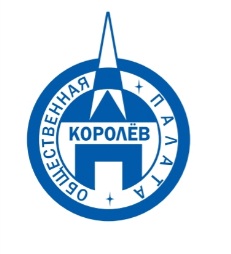 Общественная палата
    г.о. Королёв МО                ул.Калинина, д.12/6Акт
осмотра санитарного содержания контейнерной площадки (КП) 
согласно новому экологическому стандартуМосковская обл. «04» февраля 2020 г.г.о.Королев,  ул. Калинина, д. №9 и д. №7                                                          (адрес КП)Комиссия в составе:  Кошкиной Любови Владимировны, -  председателя комиссии,                      Сильянова Тамара Александровна  – член комиссии,По КП г.о. Королев,  ул. Калинина, д. №9 и д. №7.Результаты осмотра состояния КП комиссией:	Прочее /примечания:Общественная палата г.о. Королёв 04 февраля провела контроль санитарного состояния контейнерной площадки (КП), расположенной по адресу: ул. Калинина, д. №9 и д. №7.Проверка показала: КП оборудована в соответствии новому экологическому стандарту. Нарушений вывоза мусора по нормам СанПиН не зафиксировано. Рядом оборудована площадка, не имеющая территориальной привязки (нет информационного листа) - содержится в неудовлетворительном состоянии, часть КП, предназначенная под контейнеры, завалена элементами мягкой мебели и ветошью. По данным проверки составлен АКТ, который будет направлен региональному оператору и субъекту, отвечающему за данную территорию. Приложение: фотоматериалПодписи: 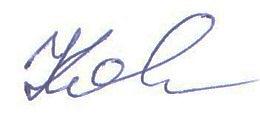 Кошкина Л.В. 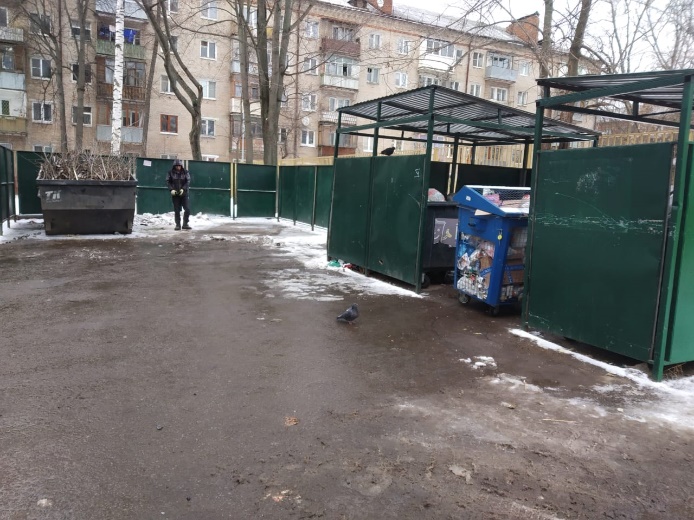 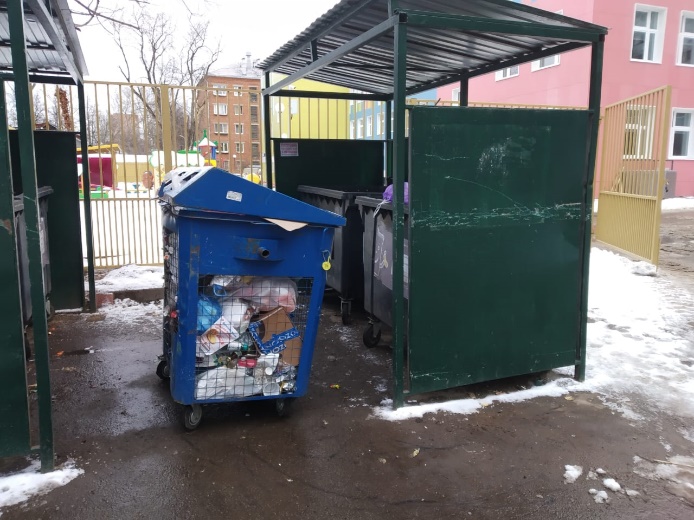 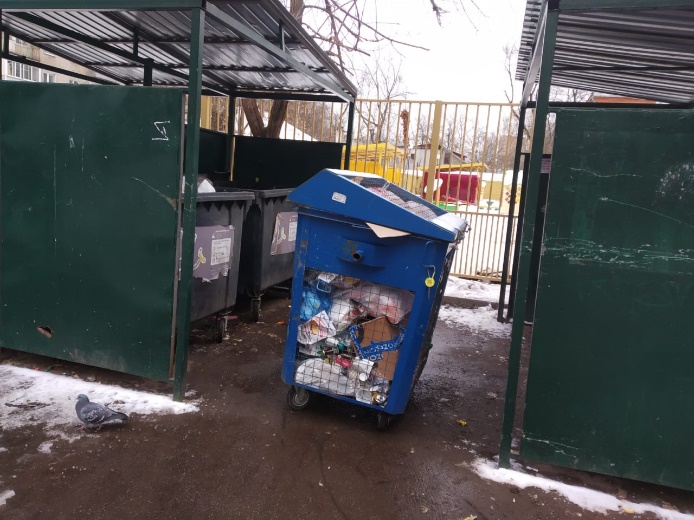 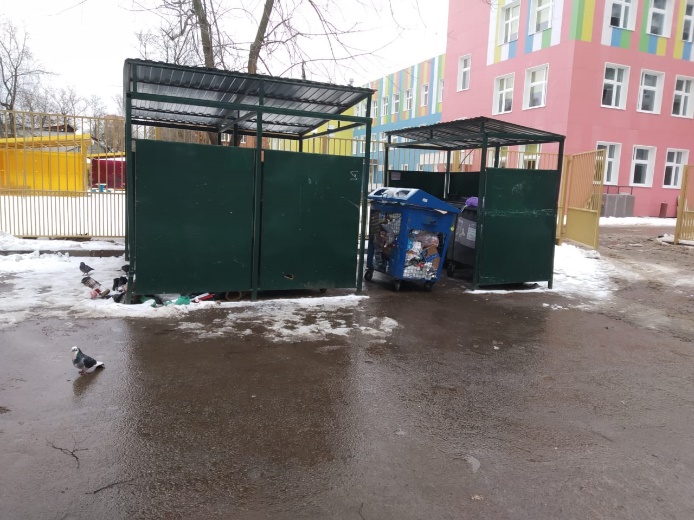 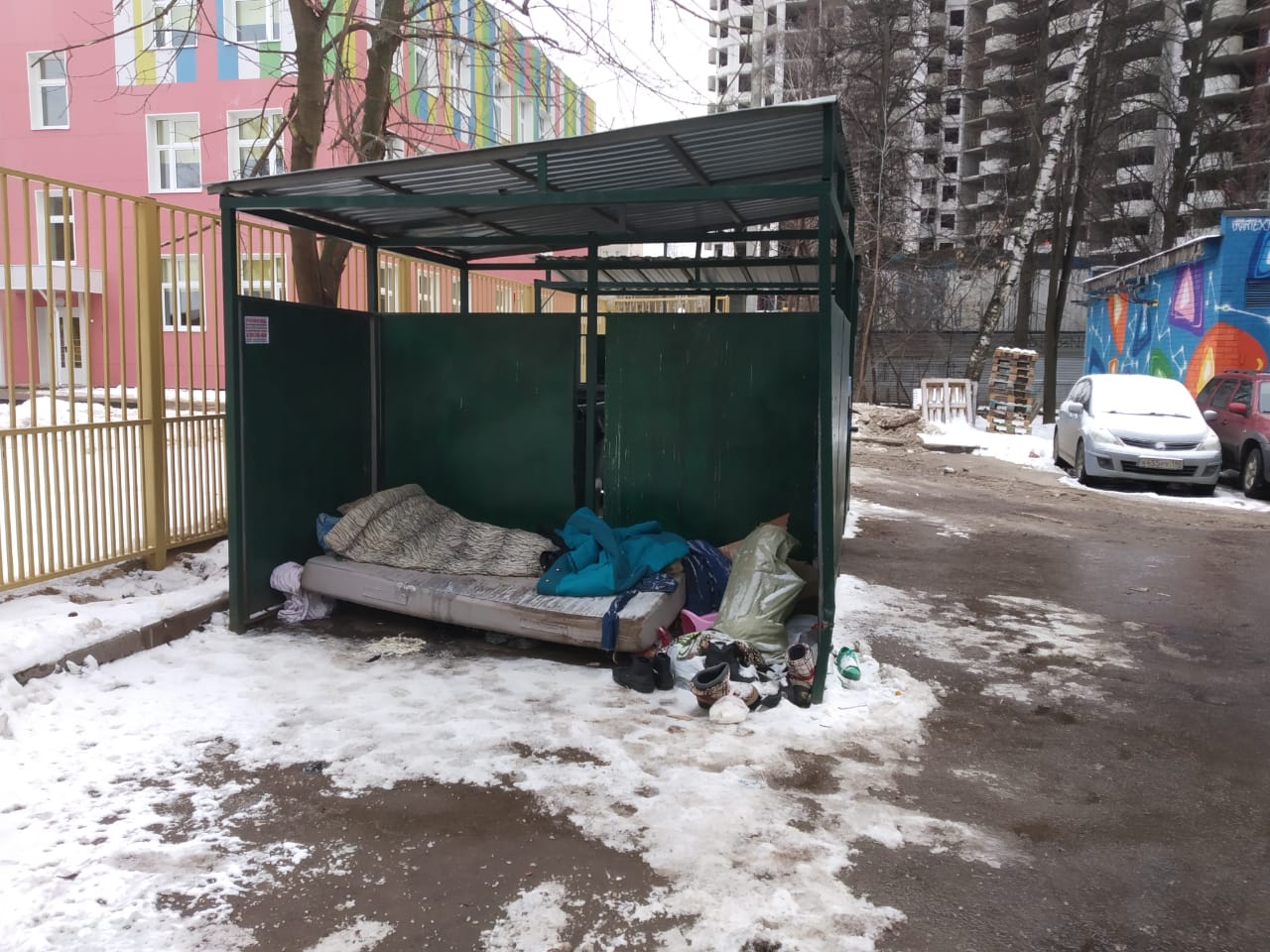 №Критерии оценки контейнерной площадкиБез нарушенийНарушения1Наполнение баков+2Санитарное состояние+3Ограждение с крышей (серые баки под крышей) +4Твёрдое покрытие площадки+5Наличие серых/синих контейнеров (количество)	4/16Наличие контейнера под РСО (синяя сетка)17График вывоза и контактный телефон+8Информирование (наклейки на баках как сортировать)+9Наличие крупногабаритного мусора+